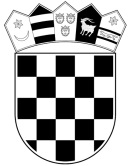         REPUBLIKA HRVATSKA   MINISTARSTVO PRAVOSUĐA                  I UPRAVE  UPRAVA ZA ZATVORSKI SUSTAV                   I PROBACIJU           Kaznionica u PožegiKLASA:   112-02/21-01/978URBROJ: 514-10-05-4-01/1/02-21-29Požega, 21. prosinac 2021.    OBAVIJEST I UPUTE KANDIATIMA O VREMENU I MJESTU ODRŽAVANJA RAZGOVORA (INTERVJUA)Razgovor (intervju) s kandidatima/kinjama prijavljenim na oglas za prijam namještenika na neodređeno vrijeme u Ministarstvo pravosuđa i uprave, Upravu za zatvorski sustav i probaciju, Kaznionicu u Požegi, KLASA: 112-02/21-01/978 od 25. studenog 2021. godine, na radno mjesto namještenik IV. vrste - spremačica – 1 izvršitelj/ica u Odjelu upravnih poslova objavljen dana 26. studenog 2021. godine u Narodnim novinama, broj 127/2021 te na mrežnim stranicama Hrvatskog zavoda za zapošljavanje i Ministarstva pravosuđa i upraveVRIJEME I MJESTO ODRŽAVANJA RAZGOVORA (INTERVJUA) KANDIDATA	Pozivamo na razgovor (intervju) kandidate koji su podnijeli pravovremene i uredne prijave te ispunjavaju propisane i u oglasu objavljene uvjete, koji će se održati u prostorijamaKaznionice u Požegi, Osječka 77u utorak, 28. prosinca 2021. godine, s početkom u 8:00 sati.I. Sadržaj i način provođenja razgovora (intervjua)Komisija za provedbu oglasa (u nastavku teksta: Komisija) pozvat će na razgovor (intervju) kandidate/kinje koji ispunjavaju formalne uvjete iz oglasa i čije su prijave pravodobne i potpune.Komisija u razgovoru (intervjuu) s kandidatima/kinjama utvrđuje znanja, sposobnosti i vještine, interese, profesionalne ciljeve i motivaciju kandidata za rad te rezultate ostvarene u njihovu dosadašnjem radu.Kandidat koji ne pristupi razgovoru (intervjuu) više se neće smatrati kandidatom/kinjom u postupku.Rezultati intervjua vrednuju se bodovima od 0 do 10. Smatra se da je kandidat/kinja zadovoljio/la na intervjuu ako je ostvario/la najmanje 5 bodova.Nakon provedenog intervjua Komisija će utvrditi rang – listu kandidata prema ukupnom broju bodova ostvarenih  na intervjuu.II. Pravila kod provođenja razgovora (intervjua)Prilikom provedbe prethodne provjere obavezno je pridržavanje mjera i preporuka Hrvatskog zavoda za javno zdravstvo radi prevencije širenja epidemije COVID-19, a koje se sastoje u sljedećem:- Prethodna provjera provest će se na način da se u najvećoj mogućoj mjeri spriječi širenje epidemije COVID-19 te izbjegne neposredni kontakt osoba. Ni jedan sudionik ne smije imati povišenu tjelesnu temperaturu, simptome akutne respiratorne infekcije ili neke druge simptome koji ukazuju na rizik zaraženosti COVID-19;  -  u službenim prostorijama u kojima se održava prethodna provjera potrebno je održavati fizičku distancu među osobama od 1,5 metara; - Obavezno je nošenje maski za lice u zatvorenom prostoru. Osim medicinskih maski mogu se koristiti i platnene maske te druga pokrivala koja prekrivaju usta i nos;- Pri ulasku u zgradu Kaznionice u Požegi kandidati su obvezni dezinficirati ruke i predočiti valjanu EU digitalnu potvrdu, negativni nalaz brzog antigenskog testa koji ne smije biti stariji od 48 sati od trenutka uzimanja uzorka ili drugi odgovarajući dokaz o cijepljenju, preboljenju odnosno testiranju. Kaznionica u Požegi pridržava pravo onemogućiti pristup prethodnoj provjeri kandidatu/kinji za kojeg/ju se pojave osnove sumnje na rizik zaraženosti COVID-19 ili njegovo/njezino postupanje ne bude u skladu s ovim uputstvom.Razgovoru (intervjuu) mogu pristupiti kandidati/kinje koji su dostavili pravodobnu i potpunu prijavu i koji  ispunjavaju  formalne  uvjete  oglasa.Razgovoru (intervjuu) ne mogu pristupiti kandidati/kinje koji su zaprimili obavijest da se ne smatraju kandidatima jer nisu podnijeli pravodobnu i potpunu prijavu i/ili ne ispunjavaju formalne uvjete oglasa.Svi kandidati/kinje sami snose troškove dolaska i prisustvovanja razgovoru (intervjuu). Kandidat/kinja koji nije pristupio razgovoru (intervjuu) više se ne smatra kandidatom u postupku. Za vrijeme razgovora (intervjua) kandidati/kinje su dužni postupati prema uputama službenih osoba.Kandidati/kinje su dužni doći u Kaznionicu u Požegi 30 minuta prije početka razgovora (intervjua). Po dolasku od kandidata će biti zatraženo predočavanje odgovarajuće identifikacijske isprave (važeća osobna iskaznica) radi  utvrđivanja identiteta. Razgovoru (intervjuu) ne mogu pristupiti kandidati/kinje koji ne mogu dokazati identitet te osobe za koje se utvrdi da nisu podnijele prijavu na oglas.Za vrijeme razgovora (intervjua) u Kaznionici u Požegi kandidati su dužni poštivati kućni red i postupati prema uputama službenih osoba. U slučaju kršenja kućnog reda ili        nepridržavanja uputa službenih osoba, kandidati će biti udaljeni s razgovora (intervjua) te se neće smatrati kandidatima u postupku provedbe oglasa.O rezultatima oglasa kandidati/kinje će biti obaviješteni javnom objavom rješenja o prijmu na web -  stranici Ministarstva pravosuđa i uprave (https://mpu.gov.hr).                                                               Komisija za provedbu oglasa